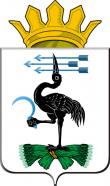 СВЕРДЛОВСКАЯ  ОБЛАСТЬАДМИНИСТРАЦИЯ  МУНИЦИПАЛЬНОГО  ОБРАЗОВАНИЯБайкаловский муниципальный  районП О С Т А Н О В Л Е Н И Е19.04.2018 г.			         № 157с.БайкаловоО внесении изменений в состав Комиссии по координации работы по противодействию коррупции в муниципальном образовании Байкаловский муниципальный район   В связи с кадровыми изменениями, Администрация муниципального образования Байкаловский муниципальный район ПОСТАНОВЛЯЕТ:1.  Внести изменения в состав Комиссии по координации работы по противодействию коррупции в муниципальном образовании Байкаловский муниципальный район, утвержденный постановлением Администрации муниципального образования Байкаловский муниципальный район от 25.01.2016г. № 17 (в редакции постановления от 01.09.2017г. № 321) (далее - комиссия):1) вывести из состава членов комиссии Кокшарову Елену Владимировну, Туйкову Светлану Анатольевну, включить в состав членов комиссии Губину Галину Михайловну – председателя Думы муниципального образования Байкаловский муниципальный район (по согласованию);2) вывести из состава членов комиссии Волохина Владимира Александровича, ввести в состав членов комиссии Глухих Дмитрия Михайловича – заместителя начальника полиции по ОР МО МВД России «Байкаловский, капитана полиции (по согласованию).2. Настоящее постановление разместить на сайте администрации  в сети Интернет www.mobmr.ru. 3. Контроль исполнения настоящего постановления оставляю за собой.Глава муниципального образованияБайкаловский муниципальный район                                              А.А. Жуков